Приложение к постановлениюадминистрации города от                  №   «Приложение 1к постановлениюадминистрации города № 37 от 31.01.2012СХЕМА размещения рекламных конструкцийв Советском районе города Красноярска, по проспекту МеталлурговМасштаб 1:5000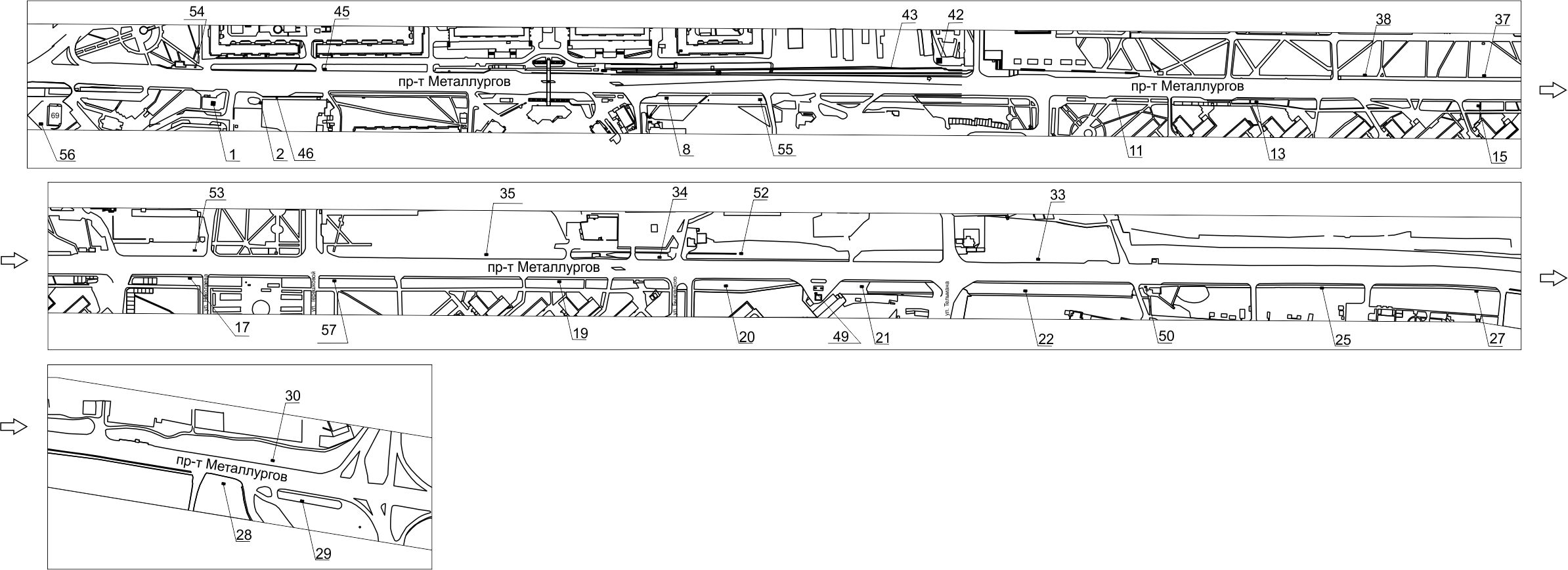 ПримечаниеСведения о рекламных местах указываются в паспортах рекламных мест.».Номер на схемеАдрес рекламного местаТип конструкции1Пр-т Металлургов, напротив жилого дома по ул. 3 августа, 26щитовая конструкция с размером информационного поля 12,0 м х 4,0 м (суперборд)2Пр-т Металлургов, 38, на противоположной стороне дорогищитовая конструкция с размером информационного поля 6,0 м х 3,0 м (щит) либо щитовая конструкция с размером информационного поля 6,0 м х 3,2 м с автоматической сменой изображения (призматрон)8Пр-т Металлургов, 51, со стороны западного фасада зданияэлектронное табло с размером информационного поля 5,76 м х 2,88 м11Пр-т Металлургов, 47щитовая конструкция с размером информационного поля 1,2 м x 1,8 м (пилон)13Пр-т Металлургов, между зданиями № 43 и № 41бщитовая конструкция с размером информационного поля 6,0 м х 3,0 м (щит) либо щитовая конструкция с размером информационного поля 6,0 м х 3,2 м с автоматической сменой изображения (призматрон)15Пр-т Металлургов, 35ащитовая конструкция с размером информационного поля 6,0 м х 3,0 м (щит) либо щитовая конструкция с размером информационного поля 6,0 м х 3,2 м с автоматической сменой изображения (призматрон)17Пр-т Металлургов, 27щитовая конструкция с размером информационного поля 6,0 м х 3,0 м (щит) либо щитовая конструкция с размером информационного поля 6,0 м х 3,2 м с автоматической сменой изображения (призматрон)Номер на схемеАдрес рекламного местаТип конструкции19Пр-т Металлургов, 9ащитовая конструкция с размером информационного поля 6,0 м х 3,0 м (щит) либо щитовая конструкция с размером информационного поля 6,0 м х 3,2 м с автоматической сменой изображения (призматрон)20Пр-т Металлургов, 5щитовая конструкция с размером информационного поля 6,0 м х 3,0 м (щит) либо щитовая конструкция с размером информационного поля 6,0 м х 3,2 м с автоматической сменой изображения (призматрон)21Пр-т Металлургов, 3дщитовая конструкция с размером информационного поля 6,0 м х 3,0 м (щит) либо щитовая конструкция с размером информационного поля 6,0 м х 3,2 м с автоматической сменой изображения (призматрон)22Пр-т Металлургов, с западной стороны ограждения территории с адресом: ул. Джамбульская, 24щитовая конструкция с размером информационного поля 6,0 м х 3,0 м (щит) либо щитовая конструкция с размером информационного поля 6,0 м х 3,2 м с автоматической сменой изображения (призматрон)25Пр-т Металлургов, 1бщитовая конструкция с размером информационного поля 6,0 м х 3,0 м (щит) либо щитовая конструкция с размером информационного поля 6,0 м х 3,2 м с автоматической сменой изображения (призматрон)27Пр-т Металлургов, 1д, со стороны восточного фасада зданиящитовая конструкция с размером информационного поля 6,0 м х 3,0 м (щит) либо щитовая конструкция с размером информационного поля 6,0 м х 3,2 м с автоматической сменой изображения (призматрон)28Пр-т Металлургов, 1ж, стр. 5щитовая конструкция с размером информационного поля 6,0 м х 3,0 м (щит) либо щитовая конструкция с размером информационного поля 6,0 м х 3,2 м с автоматической сменой изображения (призматрон)29Пр-т Металлургов, поворот на мост 777щитовая конструкция с размером информационного поля 6,0 м х 3,0 м (щит) либо щитовая конструкция с размером информационного поля 6,0 м х 3,2 м с автоматической сменой изображения (призматрон)30Пр-т Металлургов, район пересечения с ул. Ястынской (поворот с моста 777 в сторону центра города)щитовая конструкция с размером информационного поля 6,0 м х 3,0 м (щит) либо щитовая конструкция с размером информационного поля 6,0 м х 3,2 м с автоматической сменой изображения (призматрон)33Пр-т Металлургов, 105 м до пересечения с ул. Тельмана при движении в центр городащитовая конструкция с размером информационного поля 6,0 м х 3,0 м (щит) либо щитовая конструкция с размером информационного поля 6,0 м х 3,2 м с автоматической сменой изображения (призматрон)34Пр-т Металлургов, 2мрекламная конструкция индивидуального проектирования (стела) размером 1,6 х 5,9 м двусторонняя на железобетонном фундаменте;состоит из металлического каркаса, облицованного композитными              материалами или алюминиевыми панелями»35Пр-т Металлургов, 13а, на противоположной стороне дорогищитовая конструкция с размером информационного поля 6,0 м х 3,0 м (щит) либо щитовая конструкция с размером информационного поля 6,0 м х 3,2 м с автоматической сменой изображения (призматрон) либо электронное табло с размером информационного поля 6,0 м х 3,0 м37Пр-т Металлургов, 12щитовая конструкция с размером информационного поля 6,0 м х 3,0 м (щит) либо щитовая конструкция с размером информационного поля 6,0 м х 3,2 м с автоматической сменой изображения (призматрон)38Пр-т Металлургов, 14щитовая конструкция с размером информационного поля 6,0 м х 3,0 м (щит) либо щитовая конструкция с размером информационного поля 6,0 м х 3,2 м с автоматической сменой изображения (призматрон)42Пр-т Металлургов, 24дщитовая конструкция с размером информационного поля 12,0 м х 4,0 м (суперборд)43Пр-т Металлургов, 24д - 30конструкция на ограждении наземного канала с размером информационного поля 150,0 м х 2,0 м, выполненная по индивидуальному проекту45Пр-т Металлургов, 36щитовая конструкция с размером информационного поля 6,0 м х 3,0 м (щит) либо щитовая конструкция с размером информационного поля 6,0 м х 3,2 м с автоматической сменой изображения (призматрон)46Пр-т Металлургов, 38, на противоположной стороне дороги, остановка общественного транспорта “Улица Краснодарская”рекламная конструкция в составе остановочного пункта движения общественного транспорта с размером информационного поля 1,2 м х 1,8 м49Пр-т Металлургов, 3г, справа от входа в кассу АЗСщитовая конструкция с размером информационного поля 1,2 м x 1,8 м (пилон)50Пр-т Металлургов, 1, остановка общественного транспорта “Интернат (пр-т Металлургов)”рекламная конструкция в составе остановочного пункта движения общественного транспорта с размером информационного поля 1,2 м х 1,8 м52Пр-т Металлургов, 5, на противоположной стороне дорогищитовая конструкция с размером информационного поля 6,0 м х 3,0 м (щит) либо щитовая конструкция с размером информационного поля 6,0 м х 3,2 м с автоматической сменой изображения (призматрон)53Пр-т Металлургов, 8щитовая конструкция с размером информационного поля 6,0 м х 3,0 м (щит) либо щитовая конструкция с размером информационного поля 6,0 м х 3,2 м с автоматической сменой изображения (призматрон)54Пр-т Металлургов, 38, остановка общественного транспорта “Улица Краснодарская”рекламная конструкция в составе остановочного пункта движения общественного транспорта с размером информационного поля 1,2 м х 1,8 м55Пр-т Металлургов, 51, со стороны северо-восточного фасада зданиясветодиодный (электронный) экран                  с размером информационного поля 4,0 м х 3,0 м на железобетонном фундаменте односторонний или двусторонний.Внешние габариты рекламной панели составляют не более 4,4 м x 3,4 м.Высота опоры от 2,5 м до 4,0 м, устанавливается под прямым углом к нижнему краю каркаса рекламной конструкции, может размещаться несимметрично относительно информационного поля со сдвигом в сторону проезжей части либо от нее. Опора выполняется из профиля прямоугольного или квадратного сечения размером не более 0,35 м х 0,35 м или круглой трубы диаметром до 0,325 м»56Пр-т Металлургов, 69рекламная конструкция, выполненная по индивидуальному проекту, с размером информационного поля 2,3 м х 3,83 м  57Пр-т Металлургов, напротив здания по ул. Терешковой, 18электронное табло с размером информационного поля 5,76 м х 2,88 м